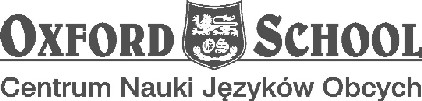 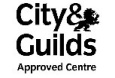 FINAŁ II WŁOCŁAWSKIEGO KONKURSU JĘZYKA ANGIELSKIEGO DLA SZKÓŁ PODSTAWOWYCH OXFORD CHALLENEGE.Imię i nazwisko: ………………………………………………………………..Szkoła: ………………………………………………………………………….Klasa: ……......											……/50ptsGOOD LUCK! 1. Uzupełnij zdania jednym z podanych wyrażeń.				……/10pts          Przykład: I haven’t seen Tom for ………many……….. years.DO	WALLET	TOOK 	LEATHER		CONTROL		HELMET	MADE	RULLER	RUBBER	ATTIC	1.	If you ride a motorcycle you need to wear a crash …………………….	2.	Where is the remote…………………, I would like to change the TV channel.	3.	Oh no! I have lost my ……………, I had all the documents and money there.	4.	We usually put all the old toys in the………………	5.	Jack bought a very nice……………… jacket yesterday.	6.	I want to draw a straight line so I need a ………………………	7.	I  …………………a few mistakes in the test last week.	8.	I ………………… a lot of photos in the zoo yesterday.	9.	Susan needs a ………………… to erase a mistake from her notebook.	10.	Carol and Mike ……………… they homework everyday.Uzupełnij poniższe słowa tak, aby stanowiły logiczną całość. Liczba kresek odpowiada liczbie brakujących liter.					……/10ptsPrzykład: Can you p a s s me the salt, please?When you want to bake something you use the _ _ _ n.In the US you use Subway and in the UK it is called the _ _ _ _ _ _ _ _ _ _ d.When you want to fix a screw you use a sc_ _ _ _ _ _ _ _ _ .I need to buy a new winter c _ _ _, because my old one is too cold.The season between the summer and the winter is called _ _ _ _ _ n.You keep your clothes in a w _ _ _ _ _ _ _.A brother of your mother or father is your _ _ c _ _.When you are sick and you have high temperature you say you have _ e _ _ _.When you want to buy paper, pens or pencils you go to s _ _ _ _ _ _ _ _ ‘_.If you want to type something in your computer you need a k _ _ _ _ _ _ _.Zakreśl prawidłową odpowiedź.						……/10ptsPrzykład: I ………. 16 years old.a) am				b) are				c) haveDo you fancy …………………to the cinema with me?a) go				b) to go 			c) going      2. 	When you do something wrong and you don’t get punished; you get…………with it.	a) on				b) away			c) out      3.  It is my …………………anniversary. 	a) parent’s			b) parents			c) parents’      4.	Everybody……………… at least one secret.	a) has				b) have			c) had      5. London is the ………………of the UK	a) town 			b) capital			c) centre      6. Can you play ………………guitar?	a) the				b) on				c) a      7. He  …………… an interesting book last year. 	a) reads			b) read			c) has read      8. My mum doesn’t like …………………… in public.	a) singing			b) sing				c) to singing      9. I am looking ……………………… to summer holiday. 	a) for				b) forward			c) further     10.  I usually go ……………………… at 10:30 pm.	a) to sleep			b) sleeping			c)  sleep4. Uzupełnij zdania używając odpowiedniej formy czasownika podanego w nawiasie.Przykład: Mark………is reading……… a book now.				……/10ptsYesterday I …………………(clean) while Marry ……………………(write) a letter.If you……………………(not/fix) this computer by tomorrow,  I ………………………(have) a big problem.I……………………(never/hear) a more amazing story in my life!The Sun ………………(rise) in the east and ……………(set) in the west.I hope I …………………………(finish) my book next year.………you……………(meet) Peter since the last time we ………(see) him?My dog…………………(always/bark) at new people. 5. Uzupełnij zdania jednym słowem.: for, of, from, with lub to……/10ptsPrzykład: I usually buy presents …. to ….. my friends. is famous ……… the .Where did you get it…………?What do you want ……… your birthday Marry?I can’t put up…………this noise any more!Do you think this top goes …………my jeans?Danny has been married …… Sarah for 10 years.I haven’t heard ………… Martin for very long time. I have to tell it ………… Marcus!Harry is going to the prom ………… Kate.I don’t like toys made…………plastic, they smell really awful. THANK YOU! 